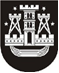 KLAIPĖDOS MIESTO SAVIVALDYBĖS TARYBASPRENDIMASDĖL KLAIPĖDOS MIESTO SAVIVALDYBĖS TARYBOS 2015 M. GEGUŽĖS 28 D. SPRENDIMO NR. T2-123 „DĖL ADMINISTRACINĖS KOMISIJOS PRIE KLAIPĖDOS MIESTO SAVIVALDYBĖS TARYBOS SUDARYMO“ IR KLAIPĖDOS MIESTO SAVIVALDYBĖS TARYBOS 2011 M. BIRŽELIO 30 D. SPRENDIMO NR. T2-217 „DĖL ADMINISTRACINĖS KOMISIJOS PRIE KLAIPĖDOS MIESTO SAVIVALDYBĖS TARYBOS NUOSTATŲ PATVIRTINIMO“ PRIPAŽINIMO NETEKUSIAIS GALIOS2016 m. gruodžio 22 d. Nr. T2-324KlaipėdaVadovaudamasi Lietuvos Respublikos vietos savivaldos įstatymo Nr. I-533 13, 15 ir 27 straipsnių pakeitimo įstatymo Nr. XII-1887 2 straipsniu ir Lietuvos Respublikos vietos savivaldos įstatymo Nr. I-533 13, 15 ir 27 straipsnių pakeitimo įstatymo Nr. XII-1887 4 straipsnio pakeitimo įstatymo Nr. XII-2278 1 straipsniu, Klaipėdos miesto savivaldybės taryba nusprendžia:1. Pripažinti netekusiais galios:1.1. Klaipėdos miesto savivaldybės tarybos 2015 m. gegužės 28 d. sprendimą Nr. T2-123 „Dėl Administracinės komisijos prie Klaipėdos miesto savivaldybės tarybos sudarymo“;1.2. Klaipėdos miesto savivaldybės tarybos 2011 m. birželio 30 d. sprendimą Nr. T2-217 „Dėl Administracinės komisijos prie Klaipėdos miesto savivaldybės tarybos nuostatų patvirtinimo“.2. Nustatyti, kad šis sprendimas įsigalioja 2017 m. sausio 1 d.3. Skelbti šį sprendimą Teisės aktų registre ir Klaipėdos miesto savivaldybės interneto svetainėje.Savivaldybės merasVytautas Grubliauskas